Australian Capital TerritoryPlanning and Development (Plan Variation 369) Approval 2022Notifiable instrument NI2022-238made under thePlanning and Development Act 2007, s 76 (Minister’s powers in relation to draft plan variations)1	Name of instrument This instrument is the Planning and Development (Plan Variation 369) Approval 2022.2	Approval of draft plan variation(1)	I approve under section 76 (2) (a) of the Planning and Development Act 2007 the plan variation 369 to the Territory Plan.(2)	In this section:plan variation 369 to the Territory Plan means the plan variation in the schedule. Mick Gentleman MLAMinister for Planning and Land Management
2 May 2022Planning and Development Act 2007Variation to the
Territory Plan
369Living Infrastructure in Residential ZonesFinal variation prepared under s76 of thePlanning and Development Act 2007Contents1.	EXPLANATORY STATEMENT	11.1	Background	11.2	Summary of the Proposal	21.3	The National Capital Plan	21.4	Changes to the Territory Plan	31.5	Consultation on the Draft Variation	31.6	Revisions to the Draft Variation Recommended to the Minister	41.7	Ministerial Direction	42.	VARIATION	62.1	Variation to the Territory Plan	62.1.1	Variation to the Single Dwelling Housing Development Code	62.1.2	Variation to the Multi-Unit Housing Development Code	112.1.3	Variation to Definitions	20EXPLANATORY STATEMENTBackgroundEPSDD investigated the policy principles, strategies and mechanisms for establishing living infrastructure requirements as part of the ACT Planning Strategy 2018.The purpose of this project was to provide advice and recommendations on mechanisms for establishing living infrastructure requirements as part of urban intensification in future urban renewal and greenfield development areas in the ACT.As Canberra becomes a more compact city with greater intensively developed urban areas, the need for making living infrastructure an integral part of the city’s form and function increases. With a growing population it will be necessary to ensure that future development provides a good balance between urban intensification and living infrastructure to create a healthier, more liveable and sustainable urban environment, as well as to help adapt and mitigate the effects of climate change.The project investigated the balance between living infrastructure and residential development at the block, street and suburb level to understand requirements for living infrastructure on both public and private land including tree canopy, permeable surface areas, building site coverage and planting areas.Variation 369 to the Territory Plan (V369) incorporated changes made as a result of the recommendations of this project for the improvement of living infrastructure in residential areas in the ACT.V369 makes changes to all residential zones (RZ1 to RZ5) that will contribute towards the targets for tree canopy cover and permeable surfaces in urban areas, as outlined in Canberra’s Living Infrastructure Plan: Cooling the City (2019).Summary of the ProposalVariation 369 changes to make sure standards for soft landscaping area in all residential areas (RZ1 to RZ5) are met.The variation responds to Direction 3.3 of the ACT Planning Strategy 2018, which seeks to “Integrate living infrastructure and sustainable design to make Canberra a resilient city within the landscape”. Action 3.3.1 is to:“Support the implementation of a living infrastructure plan for the ACT through the review of planning policy and planning mechanisms to support the maintenance and enhancement of the urban forest in precinct, estate and district level planning processes, and relevant development and design guidelines.”V369 responds to Action 2 of Canberra’s Living Infrastructure Plan, which seeks to achieve 30% tree canopy cover (or equivalent) and 30% permeable surfaces in urban areas by 2045. V369 will assist in working towards achieving these targets for urban areas by making changes related to site coverage and planting area requirements on private land in all residential zones (RZ1 to RZ5). The new provisions will not apply to blocks approved under an estate development plan after 1 January 2020. The National Capital PlanThe Australian Capital Territory (Planning and Land Management) Act 1988 established the National Capital Authority (NCA) with two of its functions being to prepare and administer a National Capital Plan (NCP) and to keep the NCP under constant review and to propose amendments to it when necessary. The NCP, which was published in the Commonwealth Gazette on 21 January 1990 is required to ensure that Canberra and the Territory are planned and developed in accordance with their national significance.  The Planning and Land Management Act 1988 also required that the Territory Plan is not inconsistent with the NCP.In accordance with section 10 of the Australian Capital Territory (Planning and Land Management) Act 1988, the NCP defines the planning principles and policies for Canberra and the Territory, for giving effect to the object of the NCP and sets out the general policies to be implemented throughout the Territory, including the range and nature of permitted land uses.It also sets out the detailed conditions of planning, design and development for areas that have special significance to the National Capital known as designated areas and identifies special requirements for the development of some other areas.Changes to the Territory PlanDetailed changes to the Territory Plan are noted in section 2 of this document.Consultation on the Draft VariationDraft Variation 369 (DV369) was released for public comment between 13 December 2019 until 28 February 2020 and a consultation notice under section 63 of the Planning and Development Act 2007 was published on the ACT Legislation Register on 13 December 2019 and on the ACT Government public notices website. The public consultation period was formally extended twice, the first time until 3 April 2020 and the second time until 8 May 2020. Notices were published on the Legislation Register and ACT Government public notice website advising of the extensions.A total of 82 written submissions were received. These included 53 submissions from individuals, 13 submissions from industry professionals (including architects, building designers and estate developers), 12 submissions from community councils and organisations, 4 submissions from specialist interest and environmental groups, and 1 submission from a political party. Most submissions expressed support for the aim of DV369 to increase tree coverage and permeability, but a number of those submissions also raised concerns about the changes not going far enough, how the provisions were going to work in reality and how the trees were going to be located and maintained on residential blocks, financial incentives for compliance, monitoring of compliance and enforcement of non-compliance penalties or removal of trees after approval.  Some submissions from industry professionals raised concerns about lack of equity in provisions and limitations imposed on development. The following key issues were raised:The above issues were considered and are detailed in a report on consultation, which is available at www.act.gov.au/recommendedvariations. Changes to DV369 were informed by the issues raised.  The outcomes of consultation were considered by the Minister responsible for planning prior to approval of this variation.Revisions to the Draft Variation Recommended to the MinisterA ministerial direction was issued to make amendments to DV369 to clarify the requirements of the provisions. These are detailed in the following section 1.7.Ministerial Direction A ministerial direction was issued under section 76 (2) (b) (iv) of the Planning and Development Act 2007.The ministerial direction states that DV369 be revised to amend the Single Dwelling Housing Development Code in the following ways:Amend the proposed provisions to state that they do not apply to blocks approved under an estate development plan after 1 January 2020 and renumber the provisions accordinglyAmend R39 to reflect changes made to private open space for blocks less than 360m2 through Technical Amendment TA2020-11Adjust the definition of deep soil zone to include the word ‘adequate’ before ‘dimension’, to be consistent with the definition in the Multi-Unit Housing Development Code Amend rules and criteria where relevant to refer to ‘all of the following’ to clarify that a proposal needs to demonstrate compliance with all the requirements in the relevant rules and criteriaThe direction also states that DV369 be revised to amend the Multi Unit Housing Development Code in the following ways: Amend the proposed provisions to state that they do not apply to blocks approved under an estate development plan after 1 January 2020 and renumber the provisions accordinglyRemove reference to “Not less than 20% of the total site area is planting area” in Rule R39D of the Multi Unit Housing Development Code, as this requirement is dealt with in Rule R39BAmend rules and criteria where relevant to refer to ‘all of the following’ to clarify that a proposal needs to demonstrate compliance with all the requirements in the relevant rules and criteriaThe variation has been amended to comply with the directed revisions.VARIATION Variation to the Territory Plan  Variation to the Single Dwelling Housing Development Code Introduction; Definitions SubstituteDefined terms, references to legislation and other documents are italicised.Definitions of terms used in this code are listed in part 13 of the Territory Plan or, for terms applicable only to this code, are associated with the respective rule or listed below.Deep soil zone: an area of soil within a development that is unimpeded by buildings or structures above and below ground, and which has adequate dimensions to allow for the growth of healthy trees. Deep soil zones exclude basements, services, swimming pools, tennis courts and impervious surfaces including car parks, driveways, podium and roof areas.Introduction; AcronymsOmitACTPLAACT Planning and Land AuthorityEDDACT Economic Development DirectorateEPAACT Environment Protection AuthorityESAEmergency Services AuthorityESDDACT Environment and Sustainable Development DirectorateNCANational Capital AuthorityNCCNational Construction CodeP&D ActPlanning and Development Act 2007 TAMSACT Territory and Municipal Services DirectorateInsertEPA	ACT Environment Protection AuthorityTCCS	Transport Canberra and City Services DirectorateElement 5: Amenity; Item 5.2 Private Open SpaceSubstituteInsertSubstituteInsertSubstituteInsertInsertInsertTable 7a: Tree sizes and associated planting requirementsElement 7: Services; Item 7.1 Construction waste management – all zones, Rule R48SubstituteTCCS for TAMS. Variation to the Multi-Unit Housing Development Code Introduction; DefinitionsSubstitute“Defined terms, references to legislation and other documents are italicised. Definitions of terms used in this code are listed in part 13 of the Territory Plan or, for terms applicable only to this code, are associated with the respective rule or listed below. Deep soil zone: an area of soil within a development that is unimpeded by buildings or structures above and below ground, and which has adequate dimensions to allow for the growth of healthy trees. Deep soil zones exclude basements, services, swimming pools, tennis courts and impervious surfaces including car parks, driveways, podium and roof areas.Introduction; AcronymsOmitACTPLA	ACT Planning and Land AuthorityEDD	ACT Economic Development DirectorateEPA		ACT Environment Protection AuthorityESA		Emergency Services AuthorityESDD	ACT Environment and Sustainable Development DirectorateNCA	National Capital AuthorityNCC	National Construction CodeP&D Act	Planning and Development Act 2007 TAMS 	Territory and Municipal ServicesInsertACTPLA	ACT planning and land authorityEPA	ACT Environment Protection AuthorityTCCS	Transport Canberra and City Services DirectorateElement 4: Site design; Item 4.2  Site open space – RZ1 and RZ2 SubstituteInsertInsertTable A7a: Tree sizes and associated planting requirementsElement 4:  Site design; Item 4.3 Site open space – RZ3, RZ4, RZ5 and commercial zonesSubstituteInsertSubstituteInsertInsertTable A7b*: Tree sizes and associated planting requirementsElement 12: Waste management; Rules 98 and 99SubstituteTCCS for TAMS at rules R98 and R99 Element 13: UtilitiesSubstituteTCCS for TAMS at rule R101 Variation to DefinitionsDefinitions, Part B Definitions of terms SubstitutePlanting area means an area of land within a block that is available for landscape planting and that is not covered by buildings, structures, vehicle parking and manoeuvring areas or any other form of impermeable element that impacts permeability of the ground surface (i.e. terraces, pergolas, patios, decks or pools).SubstituteSite coverage means the proportion of actual site covered by buildings, including roofed terraces, pergolas, patios, decks and balconies but excluding any part of awnings, eaves and the like. Interpretation service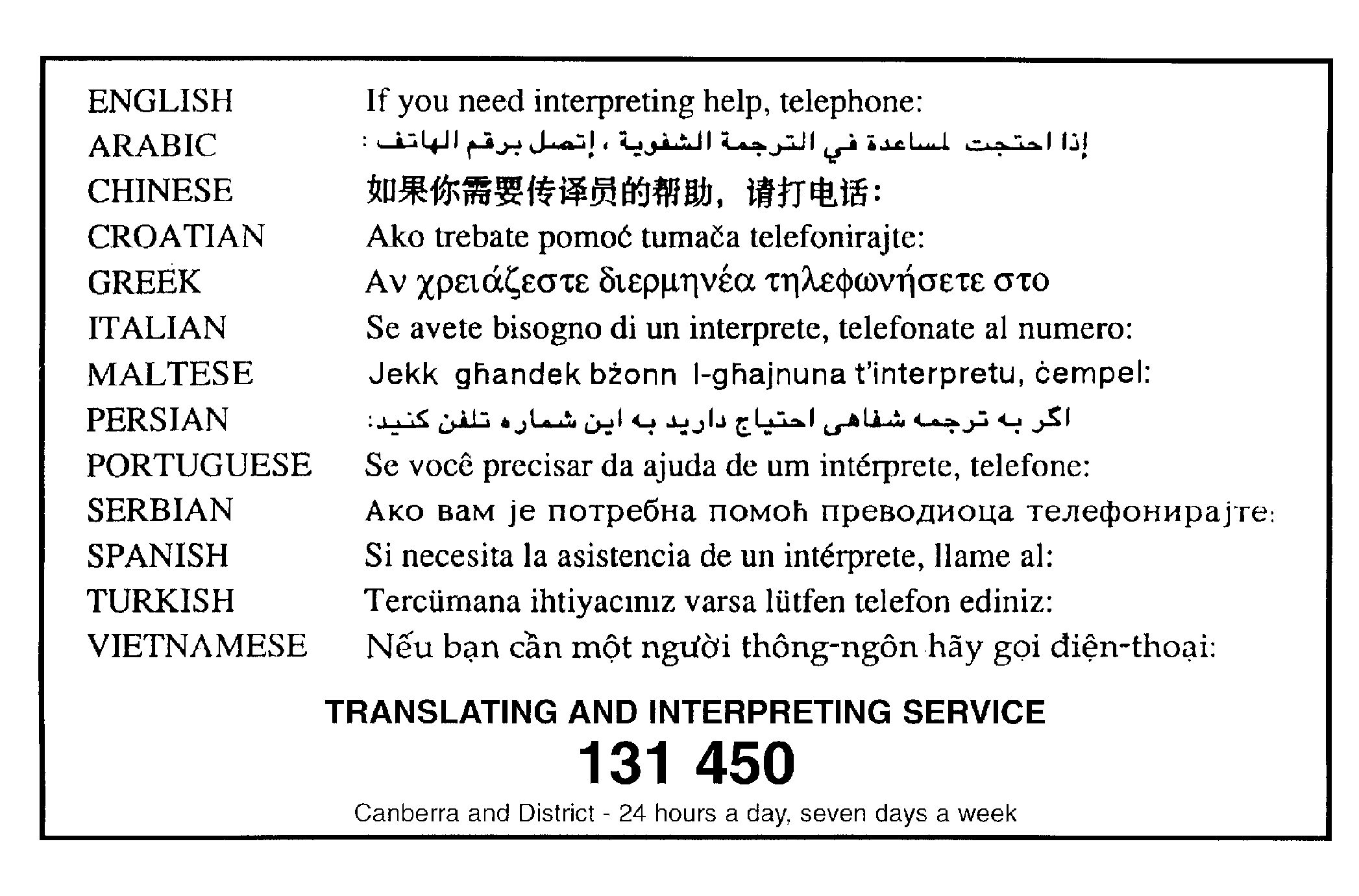 IssueNumber of submissions15% coverage is too low and should be increased to 30% canopy target or more 45Concerns with proposed Rules and Criteria in the SDHDC34Concerns with proposed Rules and Criteria in the MUHDC28Tree coverage should be increased more broadly including new estates, public places and spaces and commercial areas26Concerns about retention, maintenance and upkeep of trees 19Definitions need further clarification16Other ways to reduce urban heat island effect and increase living infrastructure15Concerns about monitoring, compliance and enforcement 14Appropriate species selection (pollinators, resilience, etc)14Incentives for increasing / maintaining living infrastructure  12Changes will severely restrict development and increase costs to homeowners10Consideration of green architecture options 10Education and awareness provided to community and industry6Ongoing evaluation of effectiveness of changes needed4Overlapping of tree canopies – how will it be dealt with?3Further work needed to determine whether the proposed changes can work in reality and to better refine provisions3Ginninderry and Denman Prospect - specific comments3Public dialogue on the DV35.2 Private open space5.2 Private open spaceR38For large blocks approved under an estate development plan on or after 1 January 2020, private open space complies with all of the following:has a minimum area equal to 60% of the block area, less 50m2has a minimum dimension of 6m for an area not less than 10% of the blockat least 50% of the minimum area specified in a) is planting area.Note: Private open space includes principal private open space, as required elsewhere in this element.R38For large blocks approved under an estate development plan on or after 1 January 2020, private open space complies with all of the following:has a minimum area equal to 60% of the block area, less 50m2has a minimum dimension of 6m for an area not less than 10% of the blockat least 50% of the minimum area specified in a) is planting area.Note: Private open space includes principal private open space, as required elsewhere in this element.C38Private open space provides residential amenity on the subject site and protects the residential amenity of adjoining sites by achieving all of the following: limits site coverage of buildings and vehicle parking and manoeuvring areas provides space for planting facilitates on-site infiltration of stormwater run-off provides outdoor areas that are readily accessible by residents for a range of uses and activities provides space for service functions such as clothes drying and domestic storage.R38AFor large blocks approved under an estate development plan before 1 January 2020, private open space complies with all of the following:has a minimum area equal to 60% of the block areahas a minimum dimension of 6m for an area not less than 10% of the blockat least 30% of the block area is planting area, with a minimum dimension of 2.5m.Note: Private open space includes principal private open space, as required elsewhere in this element.C38ATo reduce urban heat island effects, retain water and maintain ecosystem services, and to provide residential amenity on the subject site and protect residential amenity of adjoining sites, private open space achieves all of the following:limits site coverage of buildings and vehicle parking and manoeuvring areasfacilitates on-site infiltration of stormwater run-offprovides substantial outdoor areas that are readily accessible by residents for a range of uses and activitiesprovides space for service functions such as clothes drying and domestic storageprovides planting areas that demonstrates:establishment of landscaping to provide substantial shade in summer and admit winter sunlight to outdoor and indoor living areasenhancement of living infrastructure through water-sensitive urban design and providing adequate areas for deep soil zones for ground water recharge, canopy trees and vegetation.R39For mid-sized blocks approved under an estate development plan on or after 1 January 2020, private open space complies with all of the following:a minimum area is not less than 40% of the block area, less 50m2a minimum dimension as follows:blocks that are identified in a precinct code as an alternative boundary setback block – 4m for an area not less than 20% of the block areablocks less than 360m2 – 5m for an area not less than 10% of the blockin all other cases - 6m for an area not less than 10% of the block areaat least 50% of the minimum area specified in a) is planting area.Note: Private open space includes principal private open space, as required elsewhere in this element.C39Private open space provides residential amenity on the subject site and protects the residential amenity of adjoining sites by achieving all of the following: limits site coverage of buildings and vehicle parking and manoeuvring areas provides space for planting facilitates on-site infiltration of stormwater run-off provides outdoor areas that are readily accessible by residents for a range of uses and activities provides space for service functions such as clothes drying and domestic storage.R39AFor mid-sized blocks approved under an estate development plan before 1 January 2020, private open space complies with all of the following:a minimum area is not less than 40% of the block areaa minimum dimension as follows:blocks that are identified in a precinct code as an alternative boundary setback block – 4m for an area not less than 20% of the block areablocks less than 360m2 – 5m for an area not less than 10% of the blockin all other cases - 6m for an area not less than 10% of the block areaat least 20% of the block area is planting area, with a minimum dimension of 2.5m.Note: Private open space includes principal private open space, as required elsewhere in this element.C39ATo reduce urban heat island effects, retain water and maintain ecosystem services, and to provide residential amenity on the subject site and protect residential amenity of adjoining sites, private open space achieves all of the following:limits site coverage of buildings and vehicle parking and manoeuvring areasfacilitates on-site infiltration of stormwater run-offprovides substantial outdoor areas that are readily accessible by residents for a range of uses and activitiesprovides space for service functions such as clothes drying and domestic storageprovides planting areas that demonstrates:establishment of landscaping to provide substantial shade in summer and admit winter sunlight to outdoor and indoor living areaenhancement of living infrastructure through water-sensitive urban design and providing adequate areas for deep soil zones for ground water recharge, canopy trees and vegetation.R40For compact blocks approved under an estate development plan on or after 1 January 2020, private open space complies with all of the following:a minimum area is not less than 20% of the block areaat least 50% of the minimum area specified in a) is planting area.Note: Private open space includes principal private open space, as required elsewhere in this element.C40Private open space provides residential amenity on the subject site and protects the residential amenity of adjoining sites by achieving all of the following: limits site coverage of buildings and vehicle parking and manoeuvring areas provides space for planting facilitates on-site infiltration of stormwater run-off provides outdoor areas that are readily accessible by residents for a range of uses and activities provides space for service functions such as clothes drying and domestic storage.R40AFor compact blocks approved under an estate development plan before 1 January 2020, private open space complies with the following:a minimum area is not less than 30% of the block areaat least 15% of the block area is planting area with a minimum dimension of 2.5m.Note: Private open space includes principal private open space, as required elsewhere in this element.C40ATo reduce urban heat island effects, retain water and maintain ecosystem services, and to provide residential amenity on the subject site and protect residential amenity of adjoining sites, private open space achieves all of the following:limits site coverage of buildings and vehicle parking and manoeuvring areasfacilitates on-site infiltration of stormwater run-offprovides substantial outdoor areas that are readily accessible by residents for a range of uses and activitiesprovides space for service functions such as clothes drying and domestic storageprovides planting areas that demonstrates:establishment of landscaping to provide substantial shade in summer and admit winter sunlight to outdoor and indoor living areasenhancement of living infrastructure through water-sensitive urban design and providing adequate areas for deep soil zones for ground water recharge, canopy trees and vegetation5.2A	Site coverage and tree planting5.2A	Site coverage and tree plantingR40AThis rule applies to blocks approved under an estate development plan before 1 January 2020. Site coverage is a maximum of:for large blocks: 40% of the block areafor mid-sized blocks: 60% of the block areafor compact blocks: 70% of the block area.C40ASite coverage and vehicle parking and manoeuvring areas is limited to:maximise outdoor areas that are readily accessible by residents for a range of uses and activitiesprovide adequate space for service functions such as clothes drying and domestic storageprovide adequate planting area on the site.R40BThis rule applies to blocks approved under an estate development plan before 1 January 2020. Development provides a minimum level of tree planting in deep soil zones, with associated planting requirements as described in table 7a, consistent with the following:for compact blocks, at least one small treefor mid-sized blocks, at least two small treesfor large blocks less than or equal to 800m2, one small tree and one medium treefor large blocks more than 800m2, at least:one medium tree and one large tree, andone additional large tree or two additional medium trees for each additional 800m2 block area.Note: Existing canopy trees being retained as part of development may be considered to meet these requirements.C40BTree planting provided in the development ensures:Planting or retention of suitably sized canopy trees in deep soil zones, including adequate dimensions for deep soil zones to support healthy canopy tree growth, and provide adequate room for canopy treesplanting canopy trees of semi-advanced stock and reasonable heights at maturity.Tree sizeMature heightMature heightMinimum canopy diameterMinimum soil surface area dimensionMinimum pot size (litres)*Minimum soil volumeSmall Tree5-8m5-8m4m3m45**18m3Medium Tree8-12m8-12m6m5m75**42m3Large Tree>12m>12m8m7m75**85m3Notes:For the purposes of this table, a tree is defined as a woody perennial plant suitable for the Canberra climate. It does not include any plant described in schedule 1 of the Pest Plants and Animals (Pest Plants) Declaration 2015 (No 1) or any subsequent declaration made under section 7 of the Pest Plants and Animals Act 2005, unless the tree is included on the ACT tree register.*Minimum pot size refers to the container size of new trees prior to planting.**The maximum pot size for small, medium and large eucalyptus sp. trees if selected is 45 litres, with maximum height at planting of 2.5m and maximum trunk caliper of 3cm.Notes:For the purposes of this table, a tree is defined as a woody perennial plant suitable for the Canberra climate. It does not include any plant described in schedule 1 of the Pest Plants and Animals (Pest Plants) Declaration 2015 (No 1) or any subsequent declaration made under section 7 of the Pest Plants and Animals Act 2005, unless the tree is included on the ACT tree register.*Minimum pot size refers to the container size of new trees prior to planting.**The maximum pot size for small, medium and large eucalyptus sp. trees if selected is 45 litres, with maximum height at planting of 2.5m and maximum trunk caliper of 3cm.Notes:For the purposes of this table, a tree is defined as a woody perennial plant suitable for the Canberra climate. It does not include any plant described in schedule 1 of the Pest Plants and Animals (Pest Plants) Declaration 2015 (No 1) or any subsequent declaration made under section 7 of the Pest Plants and Animals Act 2005, unless the tree is included on the ACT tree register.*Minimum pot size refers to the container size of new trees prior to planting.**The maximum pot size for small, medium and large eucalyptus sp. trees if selected is 45 litres, with maximum height at planting of 2.5m and maximum trunk caliper of 3cm.Notes:For the purposes of this table, a tree is defined as a woody perennial plant suitable for the Canberra climate. It does not include any plant described in schedule 1 of the Pest Plants and Animals (Pest Plants) Declaration 2015 (No 1) or any subsequent declaration made under section 7 of the Pest Plants and Animals Act 2005, unless the tree is included on the ACT tree register.*Minimum pot size refers to the container size of new trees prior to planting.**The maximum pot size for small, medium and large eucalyptus sp. trees if selected is 45 litres, with maximum height at planting of 2.5m and maximum trunk caliper of 3cm.Notes:For the purposes of this table, a tree is defined as a woody perennial plant suitable for the Canberra climate. It does not include any plant described in schedule 1 of the Pest Plants and Animals (Pest Plants) Declaration 2015 (No 1) or any subsequent declaration made under section 7 of the Pest Plants and Animals Act 2005, unless the tree is included on the ACT tree register.*Minimum pot size refers to the container size of new trees prior to planting.**The maximum pot size for small, medium and large eucalyptus sp. trees if selected is 45 litres, with maximum height at planting of 2.5m and maximum trunk caliper of 3cm.4.2 Site open space – RZ1 and RZ2 zones4.2 Site open space – RZ1 and RZ2 zonesR38This rule applies to all development in RZ1 and RZ2 zones on blocks approved under an estate development plan on or after 1 January 2020.Not less than 40% of the total site area is allocated to one or more of the following:communal open space with a minimum dimension of 2.5m; and/orprivate open space that complies with all of the following:a minimum dimension of 2.5m; andis associated with dwellings at the lower floor level.Not less than 20% of the total site area is planting areaC38Open space on the site achieves all of the following: sufficient space for the recreation and relaxation of residents sufficient space for planting, particularly trees with deep root systems, to accommodate on-site infiltration of stormwater run-off provision of outdoor areas that are readily accessible by residents for a range of uses and activities.One or more of the following matters may be considered when determining compliance with this criterion: whether the total area of upper floor level private open space contributes to the function of other open space on the site whether any adjoining or adjacent public open space is readily available for the use of residents.R38AThis rule applies to all development in RZ1 and RZ2 zones on blocks approved under an estate development plan before 1 January 2020.Not less than 40% of the total site area is allocated to one or more of the following:communal open space with a minimum dimension of 2.5m; and/orprivate open space that complies with the following:a minimum dimension of 2.5m; andis associated with dwellings at the lower floor level.C38ATo reduce urban heat island effects, retain water and maintain ecosystem services, open space on the site achieves all of the following:adequate space for the recreation and relaxation of residentsadequate space for planting, particularly trees with deep root systems, to accommodate on-site infiltration of stormwater run-offoutdoor areas that are readily accessible by residents for a range of uses and activities.One or more of the following matters may be considered when determining compliance with this criterion:whether the total area of upper floor level private open space contributes to the function of other open space on the sitewhether any adjoining or adjacent public open space is readily available for the use of residents.R38B This rule applies to all development in RZ1 and RZ2 zones on blocks approved under an estate development plan before 1 January 2020. Site coverage is a maximum of 40% of the block area.C38BTo reduce urban heat island effects, retain water and maintain ecosystem services, development complies with all of the following:limits site coverage and vehicle parking and manoeuvring areasprovides outdoor areas that are readily accessible by residents for a range of uses and activitiesprovides space for service functions such as clothes drying and domestic storage.R38C This rule applies to all development in RZ1 and RZ2 zones on blocks approved under an estate development plan before 1 January 2020. Planting area is a minimum of 35% of the block area.The minimum dimension of any area included in the planting area calculation is 2.5 metres.C38CPlanting area provided in the development achieves all of the following:landscaping to provide substantial shade in summer and admit winter sunlight to outdoor and indoor living areasenhance living infrastructure through water-sensitive urban design, providing deep soil zone areas for ground water recharge, canopy trees and vegetationinfiltration of stormwater run-off and allow a greater ability to plant.R38DThis rule applies to all development in RZ1 and RZ2 zones on blocks approved under an estate development plan before 1 January 2020. Existing and new trees on the block are to provide at least 15% canopy cover to the block at maturity. Trees are to be planted in deep soil zones.This is a mandatory rule. There is no applicable criterion.There is no applicable rule. C38EThis criterion applies to all development in RZ1 and RZ2 zones on blocks approved under an estate development plan before 1 January 2020. Planting area provided in the development achieves all of the following:Planting of suitably sized plants in deep soil zones, including adequate dimensions for deep soil zones to support healthy canopy tree growth, and provide adequate room for canopy treesdeep soil zones should allow subsoil drainage to support groundwater infiltrationplanting of canopy trees with semi-advanced stock and suitable heights at maturitylandscaping to provide substantial shade in summer and admit winter sunlight to outdoor and indoor living areas.R38FThis rule applies to all development in RZ1 and RZ2 zones on blocks approved under an estate development plan before 1 January 2020. Development provides a minimum level of tree planting, with associated planting requirements as described in table A7a, consistent with the following:for large blocks less than or equal to 800m2, at least one small tree and one medium treefor large blocks more than 800m2, at least:one medium tree and one large tree, andone additional large tree or two additional medium trees for each additional 800m2 block area.Note: Existing canopy trees being retained as part of development may be considered to meet these requirements.C38FTree planting in the development ensures:planting or retention of suitably sized canopy trees in deep soil zones, including adequate dimensions for deep soil zones to support healthy tree growth, and provide adequate room for canopy treesplanting canopy trees of semi-advanced stock and reasonable heights at maturity.Tree sizeMature heightMature heightMinimum canopy diameterMinimum soil surface area dimensionMinimum pot size (litres)*Minimum soil volumeSmall Tree5-8m5-8m4m3m45**18m3Medium Tree8-12m8-12m6m5m75**42m3Large Tree>12m>12m8m7m75**85m3Notes:For the purposes of this table, a tree is defined as a woody perennial plant suitable for the Canberra climate. It does not include any plant described in schedule 1 of the Pest Plants and Animals (Pest Plants) Declaration 2015 (No 1) or any subsequent declaration made under section 7 of the Pest Plants and Animals Act 2005, unless the tree is included on the ACT tree register.*Minimum pot size refers to the container size of new trees prior to planting.**The maximum pot size for small, medium and large eucalyptus sp. trees if selected is 45 litres, with maximum height at planting of 2.5m and maximum trunk caliper of 3cm.Notes:For the purposes of this table, a tree is defined as a woody perennial plant suitable for the Canberra climate. It does not include any plant described in schedule 1 of the Pest Plants and Animals (Pest Plants) Declaration 2015 (No 1) or any subsequent declaration made under section 7 of the Pest Plants and Animals Act 2005, unless the tree is included on the ACT tree register.*Minimum pot size refers to the container size of new trees prior to planting.**The maximum pot size for small, medium and large eucalyptus sp. trees if selected is 45 litres, with maximum height at planting of 2.5m and maximum trunk caliper of 3cm.Notes:For the purposes of this table, a tree is defined as a woody perennial plant suitable for the Canberra climate. It does not include any plant described in schedule 1 of the Pest Plants and Animals (Pest Plants) Declaration 2015 (No 1) or any subsequent declaration made under section 7 of the Pest Plants and Animals Act 2005, unless the tree is included on the ACT tree register.*Minimum pot size refers to the container size of new trees prior to planting.**The maximum pot size for small, medium and large eucalyptus sp. trees if selected is 45 litres, with maximum height at planting of 2.5m and maximum trunk caliper of 3cm.Notes:For the purposes of this table, a tree is defined as a woody perennial plant suitable for the Canberra climate. It does not include any plant described in schedule 1 of the Pest Plants and Animals (Pest Plants) Declaration 2015 (No 1) or any subsequent declaration made under section 7 of the Pest Plants and Animals Act 2005, unless the tree is included on the ACT tree register.*Minimum pot size refers to the container size of new trees prior to planting.**The maximum pot size for small, medium and large eucalyptus sp. trees if selected is 45 litres, with maximum height at planting of 2.5m and maximum trunk caliper of 3cm.Notes:For the purposes of this table, a tree is defined as a woody perennial plant suitable for the Canberra climate. It does not include any plant described in schedule 1 of the Pest Plants and Animals (Pest Plants) Declaration 2015 (No 1) or any subsequent declaration made under section 7 of the Pest Plants and Animals Act 2005, unless the tree is included on the ACT tree register.*Minimum pot size refers to the container size of new trees prior to planting.**The maximum pot size for small, medium and large eucalyptus sp. trees if selected is 45 litres, with maximum height at planting of 2.5m and maximum trunk caliper of 3cm.4.3 Site open space – commercial zones4.3 Site open space – commercial zonesR39This rule applies to:all development in commercial zones  all development in RZ3, RZ4 and RZ5 zones on blocks approved under an estate development plan on or after 1 January 2020.Not less than 20% of the total site area is allocated to the following:for developments with fewer than 20 dwellings, none of which are apartments, one or more of the following:communal open space that complies with the following:a minimum dimension of 2.5mis directly accessible from common entries and pathways; and/orprivate open space that complies with the following:a minimum dimension of 2.5m; andis associated with dwellings at the lower floor level; and/orin all other cases, communal open space that complies with the following:a minimum dimension of 2.5m; andis directly accessible from common entries and pathways.Not less than 10% of the total site area is planting area.C39Open space on the site achieves all of the following: sufficient useable space for a range of recreational activities for residents to support active living sufficient space for planting, particularly trees with deep root systems a contribution to on-site infiltration of stormwater run-off reasonable accessibility that is designed to be inclusive for all residents reasonable connectivity for pedestrians and cyclists to key local destinations and community uses.One or more of the following matters may be considered when determining compliance with this criterion:whether the total area of upper floor level private open space contributes to the function of other open space on the site; and/orwhether any adjoining or adjacent public open space is readily available for the use of residents.5.2	Site open space – RZ3, RZ4 and RZ5 zones5.2	Site open space – RZ3, RZ4 and RZ5 zonesR39A This rule applies to all development in RZ3, RZ4 and RZ5 zones on blocks approved under an estate development plan before 1 January 2020.Site coverage is a maximum of 45% of the block area.C39ATo reduce urban heat island effects, retain water and maintain ecosystem services, development complies with all of the following:limits site coverage of buildings and vehicle parking and manoeuvring areasprovides outdoor areas that are readily accessible by residents for a range of uses and activitiesprovides space for service functions such as clothes drying and domestic storage.R39B This rule applies to all development in RZ3, RZ4 and RZ5 zones on blocks approved under an estate development plan before 1 January 2020. Planting area is a minimum of 25% of the block area.The minimum dimension of any area included in the planting area calculation is 2.5 metres.C39BPlanting area provided in the development achieves all of the following:landscaping to provide substantial shade in summer and admit winter sunlight to outdoor and indoor living areasenhance living infrastructure through water-sensitive urban design, providing areas for deep soil zones for ground water recharge, large canopy trees and vegetationif the minimum required planting area can’t be provided on site, an equivalent area should be achieved through planting on structures.R39CThis rule applies to all development in RZ3, RZ4 and RZ5 zones on blocks approved under an estate development plan before 1 January 2020. Existing and new trees on the block are to provide at least 20% canopy cover of the block at maturity. Trees are to be planted in deep soil zones in communal areas.Note: for the purposes of this rule deep soil zones are areas of natural or structured soil medium with a minimum unobstructed depth of 1.2m, minimum surface area of 64m2 and minimum volume of 85m3.C39CPlanting area provided in the development achieves all of the following:planting in deep soil zones, including minimum dimensions for deep soil zones, to support healthy tree growth, and provide adequate room for canopy treesplanting of canopy trees with appropriate species and with a semi-advanced stock and minimum heights at maturitylandscaping to provide substantial shade in summer and admit winter sunlight to outdoor and indoor living areasif the minimum required canopy trees cannot be provided on site, an equivalent area should be achieved through planting on structures.R39DThis rule applies to all development in RZ3, RZ4 and RZ5 zones on blocks approved under an estate development plan before 1 January 2020. Not less than 20% of the total site area is allocated to the following:for developments with fewer than 20 dwellings, none of which are apartments, one or more of the following:communal open space that complies with the following:a minimum dimension of 2.5mis directly accessible from common entries and pathways; and/orprivate open space that complies with the following:a minimum dimension of 2.5mis associated with dwellings at the lower floor levelin all other cases, communal open space that complies with the following:a minimum dimension of 2.5mis directly accessible from common entries and pathways.C39DTo reduce urban heat island effects, retain water and maintain ecosystem services, open space on the site achieves all of the following:adequate useable space for a range of recreational activities for residents to support active livinga contribution to on-site infiltration of stormwater run-offreasonable accessibility that is designed to be inclusive for all residentsutilise planting on structures where planting area, canopy trees cannot be achieved on sitereasonable connectivity for pedestrians and cyclists to key local destinations and community usesif the minimum required planting area can’t be provided on site, an equivalent area should be achieved through planting on structures.One or more of the following matters may be considered when determining compliance with this criterion:whether the total area of upper floor level private open space contributes to the function of other open space on the site; and/orwhether any adjoining or adjacent public open space is readily available for the use of residents.There is no applicable rule.C40This criterion applies to all development on blocks approved under an estate development plan on or after 1 January 2020.Landscape and site design achieves all of the following: planting of trees of semi-mature stock planting of trees with a minimum mature height of 4m a contribution to energy efficiency by providing substantial shade in summer, especially to west-facing windows and open car-parking areas, and admitting winter sunlight to outdoor and indoor living areas, especially to the north reasonable residential amenity reasonable visibility along paths and drivewaysvisual interest in pavement materials and finishes species with appropriate growth habits and mature height in relation to site conditionsR40AThis rule applies to all development on blocks approved under an estate development plan before 1 January 2020. Development provides a minimum level of tree planting, with associated planting requirements as described in table A7b, consistent with the following:for large blocks less than or equal to 800m2, one small tree and one medium treefor large blocks more than 800m2:one medium tree and one large tree, andone additional large tree or two additional medium trees for each additional 800m2 block area.C40ATree planting provided in the development ensures:planting in deep soil zones, including minimum dimensions for deep soil zones, to support healthy canopy tree growth, and provide adequate room for canopy treesplanting of canopy trees with appropriate species and with a semi-advanced stock and minimum heights at maturitylandscaping to provide substantial shade in summer and admit winter sunlight to outdoor and indoor living areas.There is no applicable rule.C40BThis criterion applies to all development on blocks approved under an estate development plan before 1 January 2020. Where one or more existing canopy trees located within the subject block are to be retained as part of development to count towards canopy tree coverage requirements as described elsewhere in this code, development applications are supported by a report prepared by a suitably qualified person demonstrating how the development complies with all of the following:shows the tree(s) are in good health and likely to actively grow at the completion of worksdetails how the tree(s) will be suitably protected during construction worksprovides adequate deep soil area to ensure the tree(s) will remain viableconfirms that the tree(s) to be retained are sited appropriately and will not detrimentally impact the development in the future.Tree sizeTree sizeMature heightMinimum canopy diameterMinimum soil depth (deep soil zone)Minimum soil surface area dimensionMinimum pot size (litres)Minimum soil volumeSmall TreeSmall Tree5-8m4m0.8m3m45**18m3Medium TreeMedium Tree8-12m6m1m5m75**42m3Large TreeLarge Tree>12m8m1.2m7m75**85m3Notes:For the purposes of this table, a tree is defined as a woody perennial plant suitable for the Canberra climate. It does not include any plant described in schedule 1 of the Pest Plants and Animals (Pest Plants) Declaration 2015 (No 1) or any subsequent declaration made under section 7 of the Pest Plants and Animals Act 2005, unless the tree is included on the ACT tree register.*This table applies to new trees only, not existing trees that are to be retained as part of the development.** The maximum pot size for small, medium and large eucalyptus sp. trees if selected is 45 litres, with maximum height at planting of 2.5m and maximum trunk caliper of 3cm.Notes:For the purposes of this table, a tree is defined as a woody perennial plant suitable for the Canberra climate. It does not include any plant described in schedule 1 of the Pest Plants and Animals (Pest Plants) Declaration 2015 (No 1) or any subsequent declaration made under section 7 of the Pest Plants and Animals Act 2005, unless the tree is included on the ACT tree register.*This table applies to new trees only, not existing trees that are to be retained as part of the development.** The maximum pot size for small, medium and large eucalyptus sp. trees if selected is 45 litres, with maximum height at planting of 2.5m and maximum trunk caliper of 3cm.Notes:For the purposes of this table, a tree is defined as a woody perennial plant suitable for the Canberra climate. It does not include any plant described in schedule 1 of the Pest Plants and Animals (Pest Plants) Declaration 2015 (No 1) or any subsequent declaration made under section 7 of the Pest Plants and Animals Act 2005, unless the tree is included on the ACT tree register.*This table applies to new trees only, not existing trees that are to be retained as part of the development.** The maximum pot size for small, medium and large eucalyptus sp. trees if selected is 45 litres, with maximum height at planting of 2.5m and maximum trunk caliper of 3cm.Notes:For the purposes of this table, a tree is defined as a woody perennial plant suitable for the Canberra climate. It does not include any plant described in schedule 1 of the Pest Plants and Animals (Pest Plants) Declaration 2015 (No 1) or any subsequent declaration made under section 7 of the Pest Plants and Animals Act 2005, unless the tree is included on the ACT tree register.*This table applies to new trees only, not existing trees that are to be retained as part of the development.** The maximum pot size for small, medium and large eucalyptus sp. trees if selected is 45 litres, with maximum height at planting of 2.5m and maximum trunk caliper of 3cm.Notes:For the purposes of this table, a tree is defined as a woody perennial plant suitable for the Canberra climate. It does not include any plant described in schedule 1 of the Pest Plants and Animals (Pest Plants) Declaration 2015 (No 1) or any subsequent declaration made under section 7 of the Pest Plants and Animals Act 2005, unless the tree is included on the ACT tree register.*This table applies to new trees only, not existing trees that are to be retained as part of the development.** The maximum pot size for small, medium and large eucalyptus sp. trees if selected is 45 litres, with maximum height at planting of 2.5m and maximum trunk caliper of 3cm.Notes:For the purposes of this table, a tree is defined as a woody perennial plant suitable for the Canberra climate. It does not include any plant described in schedule 1 of the Pest Plants and Animals (Pest Plants) Declaration 2015 (No 1) or any subsequent declaration made under section 7 of the Pest Plants and Animals Act 2005, unless the tree is included on the ACT tree register.*This table applies to new trees only, not existing trees that are to be retained as part of the development.** The maximum pot size for small, medium and large eucalyptus sp. trees if selected is 45 litres, with maximum height at planting of 2.5m and maximum trunk caliper of 3cm.Notes:For the purposes of this table, a tree is defined as a woody perennial plant suitable for the Canberra climate. It does not include any plant described in schedule 1 of the Pest Plants and Animals (Pest Plants) Declaration 2015 (No 1) or any subsequent declaration made under section 7 of the Pest Plants and Animals Act 2005, unless the tree is included on the ACT tree register.*This table applies to new trees only, not existing trees that are to be retained as part of the development.** The maximum pot size for small, medium and large eucalyptus sp. trees if selected is 45 litres, with maximum height at planting of 2.5m and maximum trunk caliper of 3cm.